浙江省农村住房工程施工图设计文件自 审 合 格 承 诺 书 自审编号:自审编号:自审编号:自审编号:自审编号:自审编号:自审编号:建房户姓名身份证号身份证号工程名称×××户农村住房建筑工程×××户农村住房建筑工程×××户农村住房建筑工程×××户农村住房建筑工程×××户农村住房建筑工程×××户农村住房建筑工程建设地址县（市、区）    乡（镇、街道）    村县（市、区）    乡（镇、街道）    村县（市、区）    乡（镇、街道）    村县（市、区）    乡（镇、街道）    村县（市、区）    乡（镇、街道）    村县（市、区）    乡（镇、街道）    村建筑面积(m2)其中:地上  _ m2  地下 _ m2其中:地上  _ m2  地下 _ m2其中:地上  _ m2  地下 _ m2其中:地上  _ m2  地下 _ m2其中:地上  _ m2  地下 _ m2层数其中:地上  _层  地下 _ 层其中:地上  _层  地下 _ 层其中:地上  _层  地下 _ 层其中:地上  _层  地下 _ 层其中:地上  _层  地下 _ 层建筑高度（米）结构类型1.砌体结构（砖石结构） 2.钢筋混凝土结构 3.钢结构 4.木（竹）结构 5.混杂结构  6.土木/石木结构  7其他1.砌体结构（砖石结构） 2.钢筋混凝土结构 3.钢结构 4.木（竹）结构 5.混杂结构  6.土木/石木结构  7其他1.砌体结构（砖石结构） 2.钢筋混凝土结构 3.钢结构 4.木（竹）结构 5.混杂结构  6.土木/石木结构  7其他1.砌体结构（砖石结构） 2.钢筋混凝土结构 3.钢结构 4.木（竹）结构 5.混杂结构  6.土木/石木结构  7其他1.砌体结构（砖石结构） 2.钢筋混凝土结构 3.钢结构 4.木（竹）结构 5.混杂结构  6.土木/石木结构  7其他1.砌体结构（砖石结构） 2.钢筋混凝土结构 3.钢结构 4.木（竹）结构 5.混杂结构  6.土木/石木结构  7其他设计单位是否需要勘察是   否是   否勘察单位勘察单位勘察单位自  审  承  诺自  审  承  诺自  审  承  诺自  审  承  诺自  审  承  诺自  审  承  诺自  审  承  诺1.提交的施工图设计文件符合现行工程建设标准（含房建、市政、消防、人防、防雷等标准）中的强制性条文、以及含“严禁”、“必须”、“应”、“不应”、“不得”等规定条文的要求，符合有关法律、法规、规章、规范性文件的要求；2.相关资料和数据真实、准确、规范，电子图件和纸质资料一致；3.设计图纸达到施工图设计文件规定的深度要求；4.今后确需变更设计的，承诺相关设计图纸亦符合上述要求；5.本项目与我单位的资质业务范围相符，单位和注册人员及相关人员已按规定在施工图上加盖相应的图章和签字；6.愿意承担违反上述承诺的法律责任及后果（包括但不限于受到责令改正、不良行为记录公示、行政处罚和被追究民事赔偿责任）。1.提交的施工图设计文件符合现行工程建设标准（含房建、市政、消防、人防、防雷等标准）中的强制性条文、以及含“严禁”、“必须”、“应”、“不应”、“不得”等规定条文的要求，符合有关法律、法规、规章、规范性文件的要求；2.相关资料和数据真实、准确、规范，电子图件和纸质资料一致；3.设计图纸达到施工图设计文件规定的深度要求；4.今后确需变更设计的，承诺相关设计图纸亦符合上述要求；5.本项目与我单位的资质业务范围相符，单位和注册人员及相关人员已按规定在施工图上加盖相应的图章和签字；6.愿意承担违反上述承诺的法律责任及后果（包括但不限于受到责令改正、不良行为记录公示、行政处罚和被追究民事赔偿责任）。1.提交的施工图设计文件符合现行工程建设标准（含房建、市政、消防、人防、防雷等标准）中的强制性条文、以及含“严禁”、“必须”、“应”、“不应”、“不得”等规定条文的要求，符合有关法律、法规、规章、规范性文件的要求；2.相关资料和数据真实、准确、规范，电子图件和纸质资料一致；3.设计图纸达到施工图设计文件规定的深度要求；4.今后确需变更设计的，承诺相关设计图纸亦符合上述要求；5.本项目与我单位的资质业务范围相符，单位和注册人员及相关人员已按规定在施工图上加盖相应的图章和签字；6.愿意承担违反上述承诺的法律责任及后果（包括但不限于受到责令改正、不良行为记录公示、行政处罚和被追究民事赔偿责任）。1.提交的施工图设计文件符合现行工程建设标准（含房建、市政、消防、人防、防雷等标准）中的强制性条文、以及含“严禁”、“必须”、“应”、“不应”、“不得”等规定条文的要求，符合有关法律、法规、规章、规范性文件的要求；2.相关资料和数据真实、准确、规范，电子图件和纸质资料一致；3.设计图纸达到施工图设计文件规定的深度要求；4.今后确需变更设计的，承诺相关设计图纸亦符合上述要求；5.本项目与我单位的资质业务范围相符，单位和注册人员及相关人员已按规定在施工图上加盖相应的图章和签字；6.愿意承担违反上述承诺的法律责任及后果（包括但不限于受到责令改正、不良行为记录公示、行政处罚和被追究民事赔偿责任）。1.提交的施工图设计文件符合现行工程建设标准（含房建、市政、消防、人防、防雷等标准）中的强制性条文、以及含“严禁”、“必须”、“应”、“不应”、“不得”等规定条文的要求，符合有关法律、法规、规章、规范性文件的要求；2.相关资料和数据真实、准确、规范，电子图件和纸质资料一致；3.设计图纸达到施工图设计文件规定的深度要求；4.今后确需变更设计的，承诺相关设计图纸亦符合上述要求；5.本项目与我单位的资质业务范围相符，单位和注册人员及相关人员已按规定在施工图上加盖相应的图章和签字；6.愿意承担违反上述承诺的法律责任及后果（包括但不限于受到责令改正、不良行为记录公示、行政处罚和被追究民事赔偿责任）。1.提交的施工图设计文件符合现行工程建设标准（含房建、市政、消防、人防、防雷等标准）中的强制性条文、以及含“严禁”、“必须”、“应”、“不应”、“不得”等规定条文的要求，符合有关法律、法规、规章、规范性文件的要求；2.相关资料和数据真实、准确、规范，电子图件和纸质资料一致；3.设计图纸达到施工图设计文件规定的深度要求；4.今后确需变更设计的，承诺相关设计图纸亦符合上述要求；5.本项目与我单位的资质业务范围相符，单位和注册人员及相关人员已按规定在施工图上加盖相应的图章和签字；6.愿意承担违反上述承诺的法律责任及后果（包括但不限于受到责令改正、不良行为记录公示、行政处罚和被追究民事赔偿责任）。1.提交的施工图设计文件符合现行工程建设标准（含房建、市政、消防、人防、防雷等标准）中的强制性条文、以及含“严禁”、“必须”、“应”、“不应”、“不得”等规定条文的要求，符合有关法律、法规、规章、规范性文件的要求；2.相关资料和数据真实、准确、规范，电子图件和纸质资料一致；3.设计图纸达到施工图设计文件规定的深度要求；4.今后确需变更设计的，承诺相关设计图纸亦符合上述要求；5.本项目与我单位的资质业务范围相符，单位和注册人员及相关人员已按规定在施工图上加盖相应的图章和签字；6.愿意承担违反上述承诺的法律责任及后果（包括但不限于受到责令改正、不良行为记录公示、行政处罚和被追究民事赔偿责任）。设计机构（盖章）：年  月  日设计机构（盖章）：年  月  日设计机构（盖章）：年  月  日设计机构（盖章）：年  月  日设计机构（盖章）：年  月  日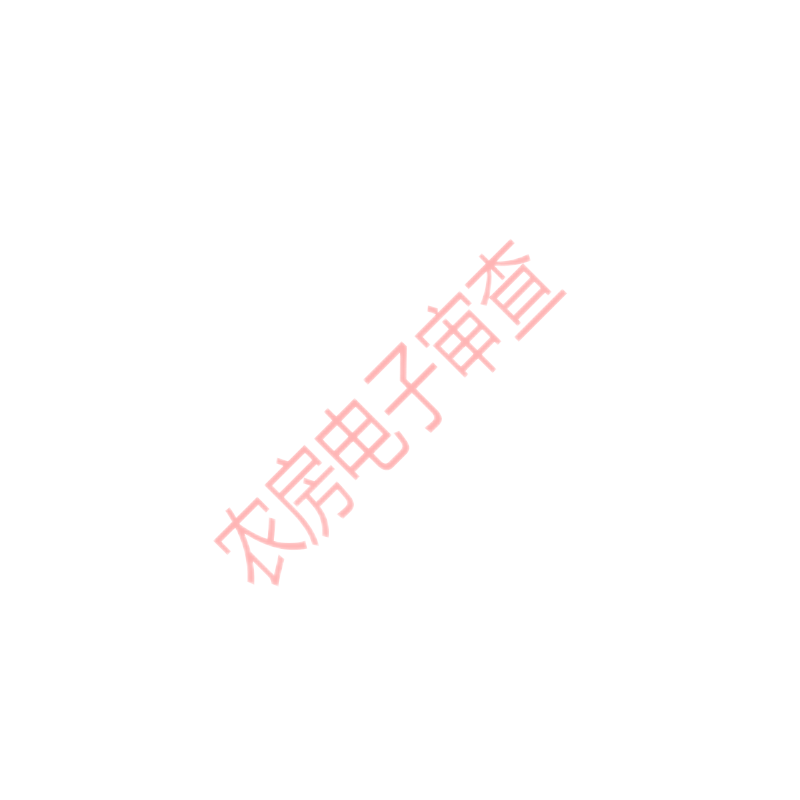 